Héreg felújításFiú-lány mosdók felújítása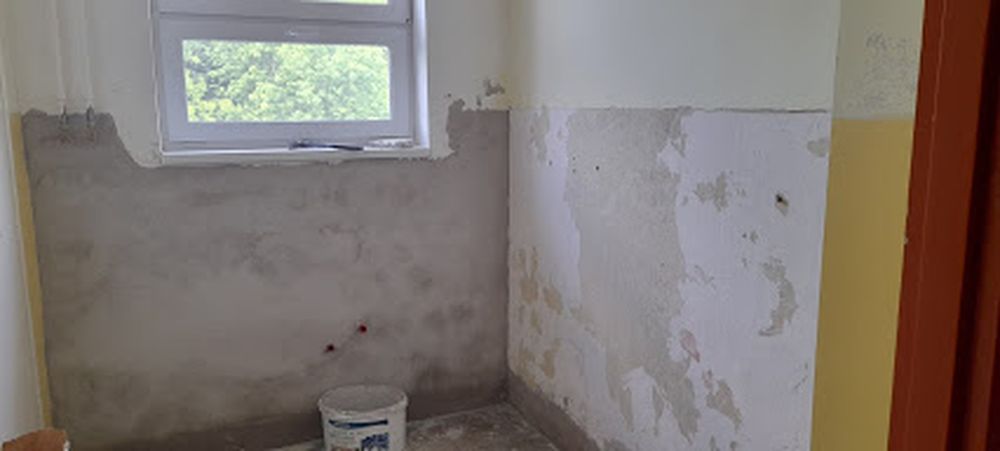 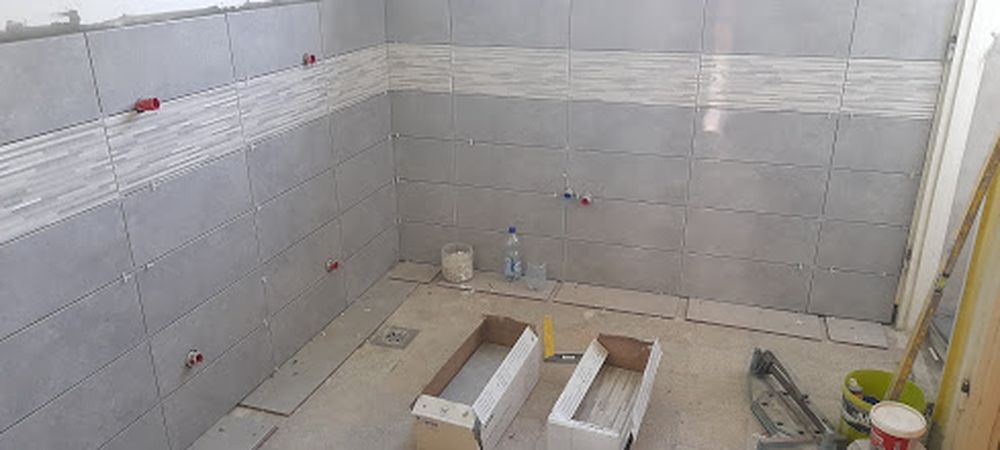 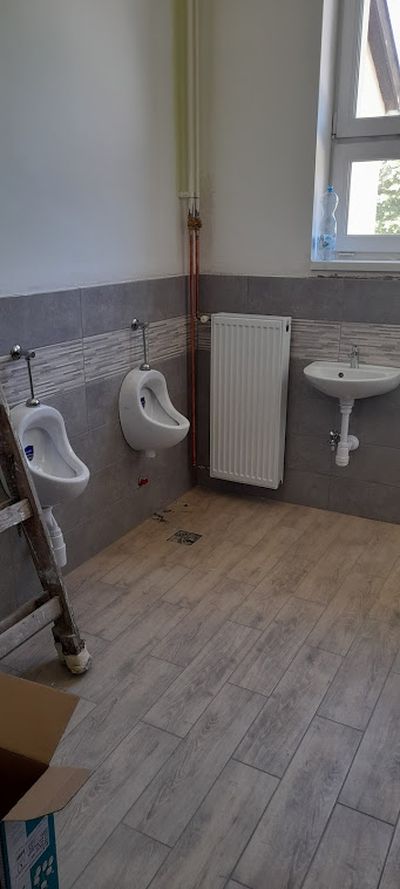 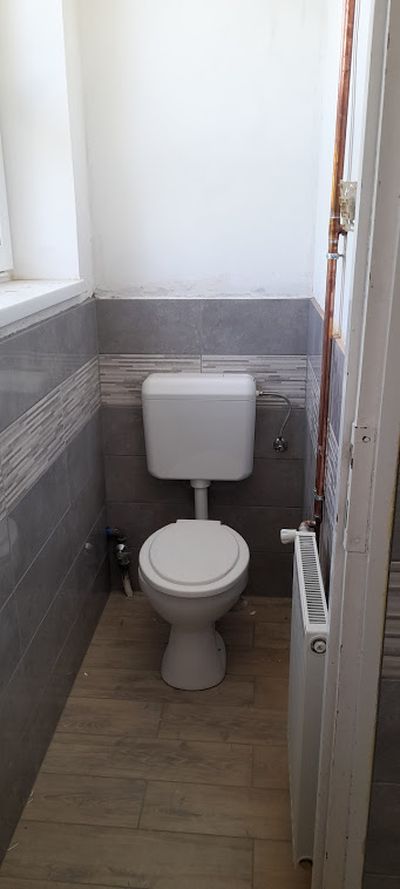 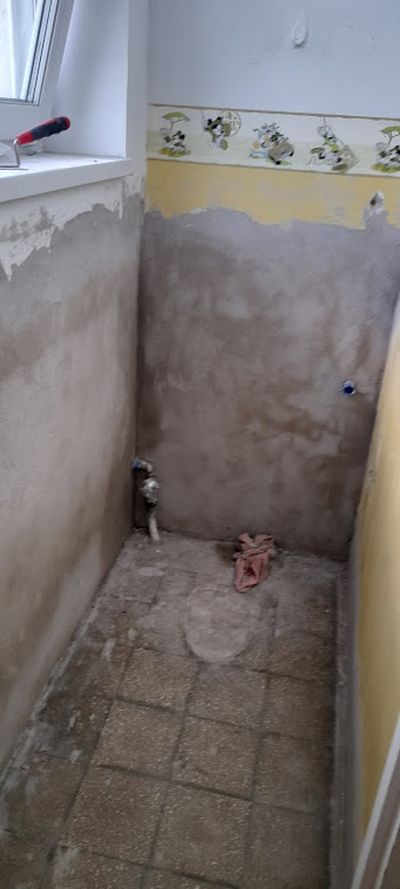 Padlózatcsere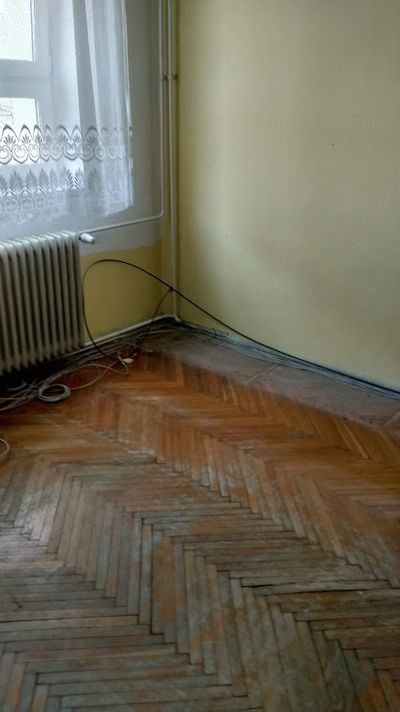 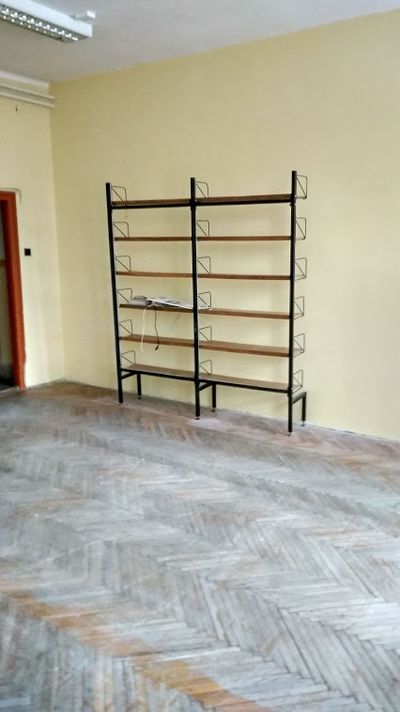 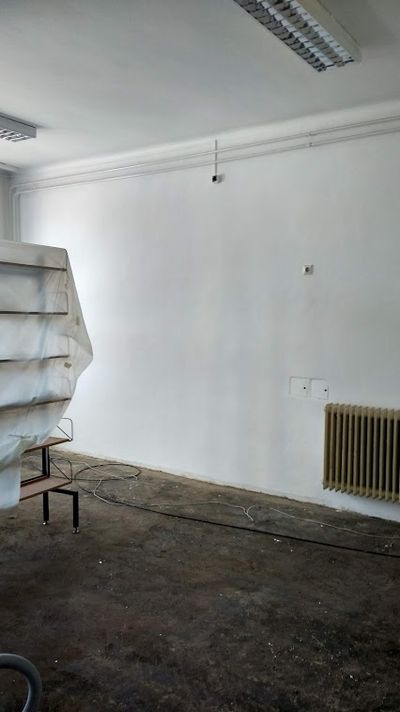 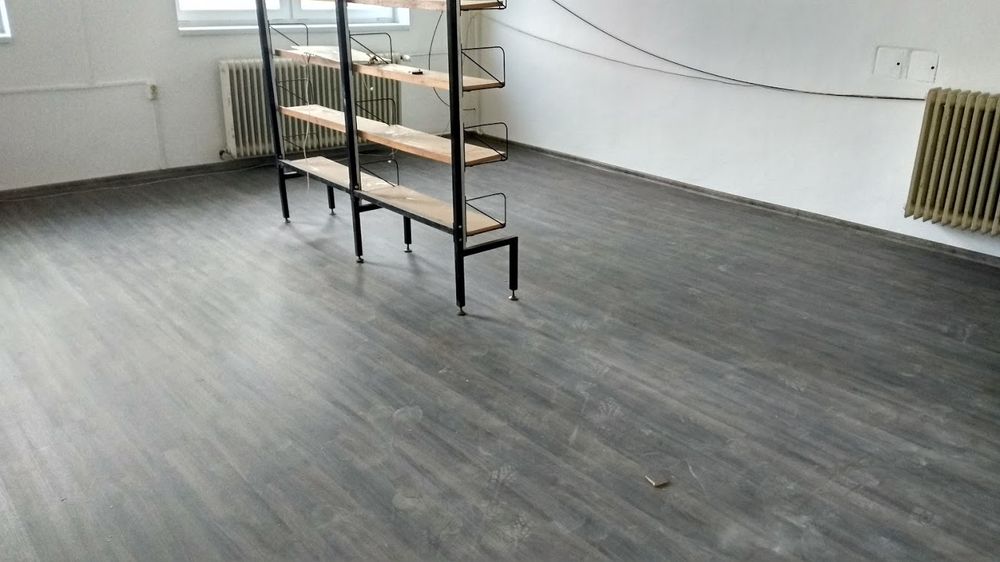 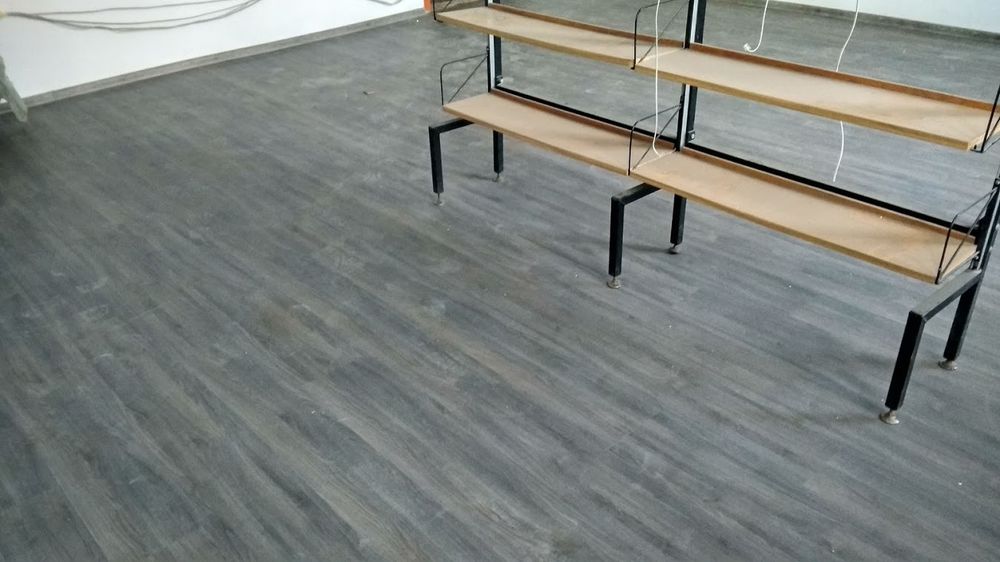 Tisztasági festés a tantermekben, folyosón, tanáriban, mosdókban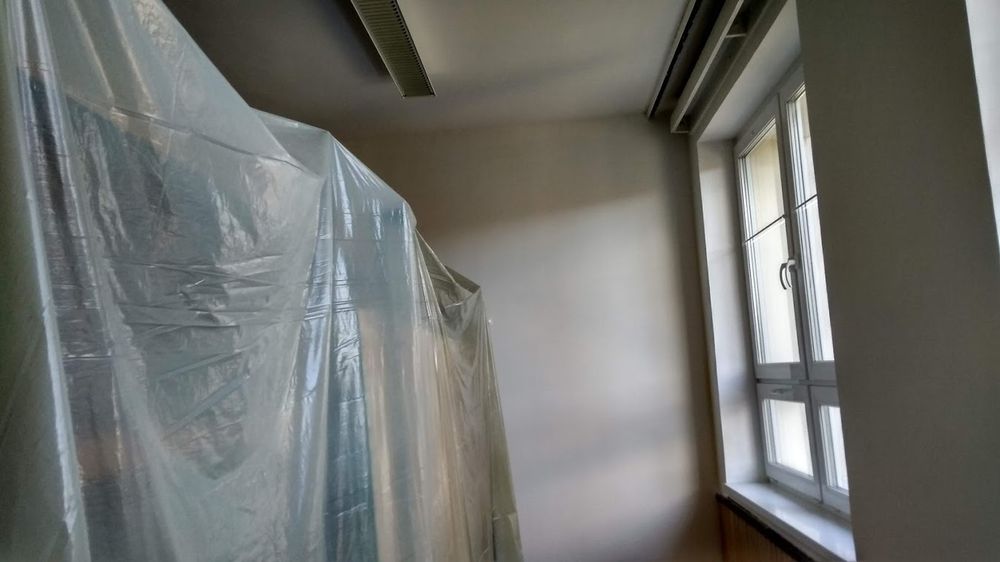 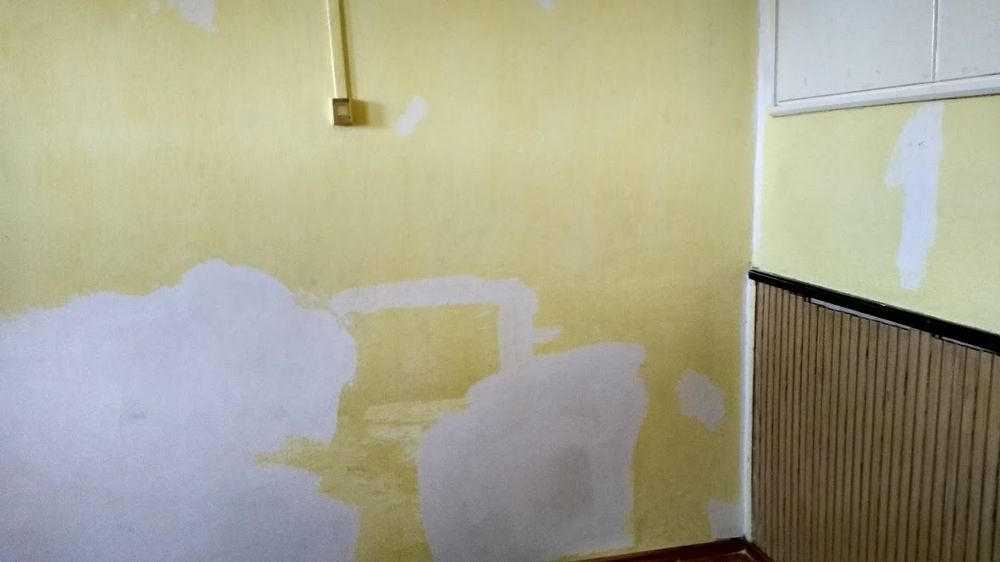 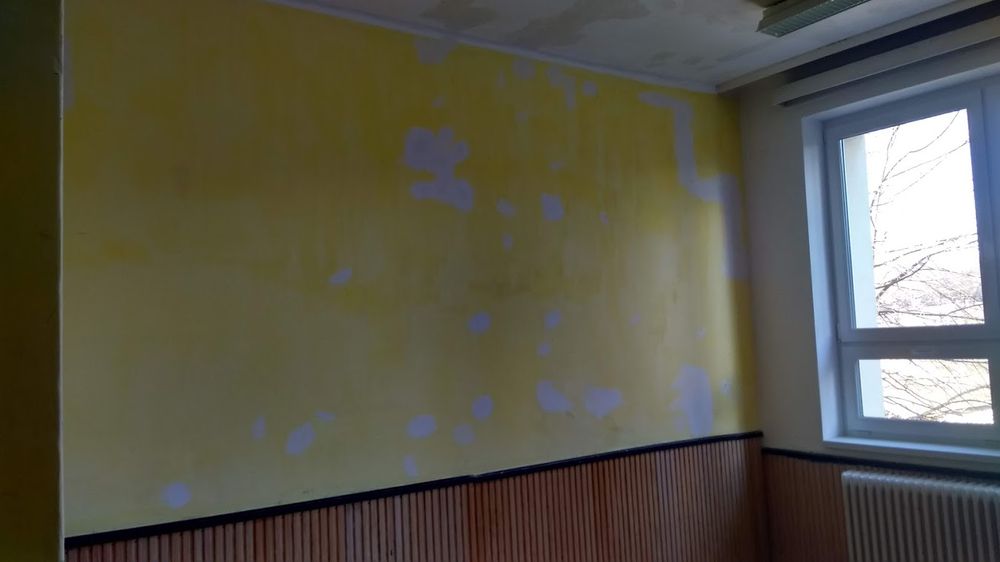 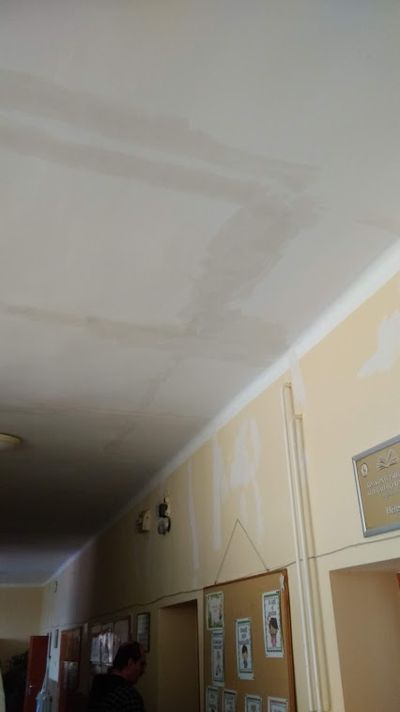 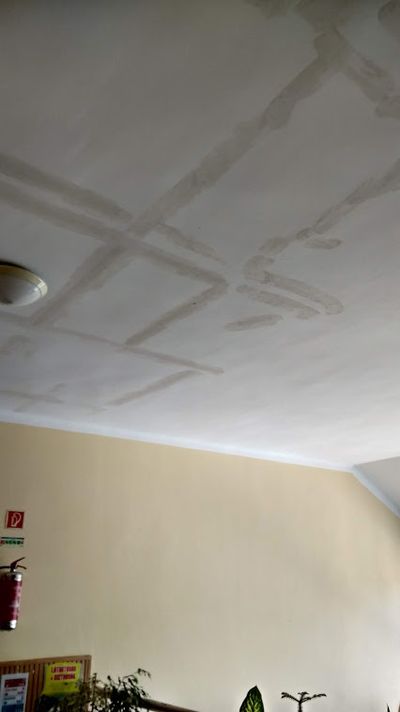 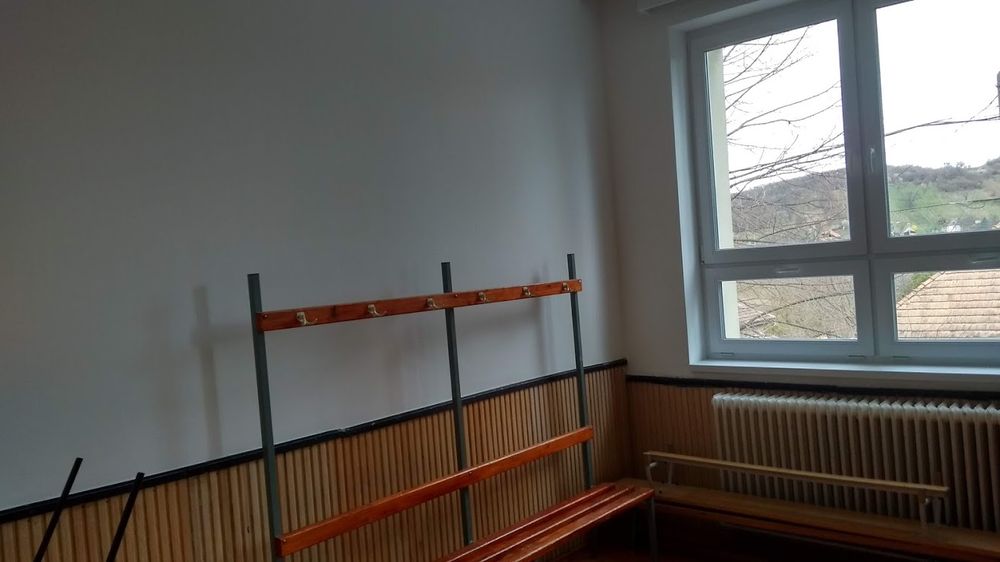 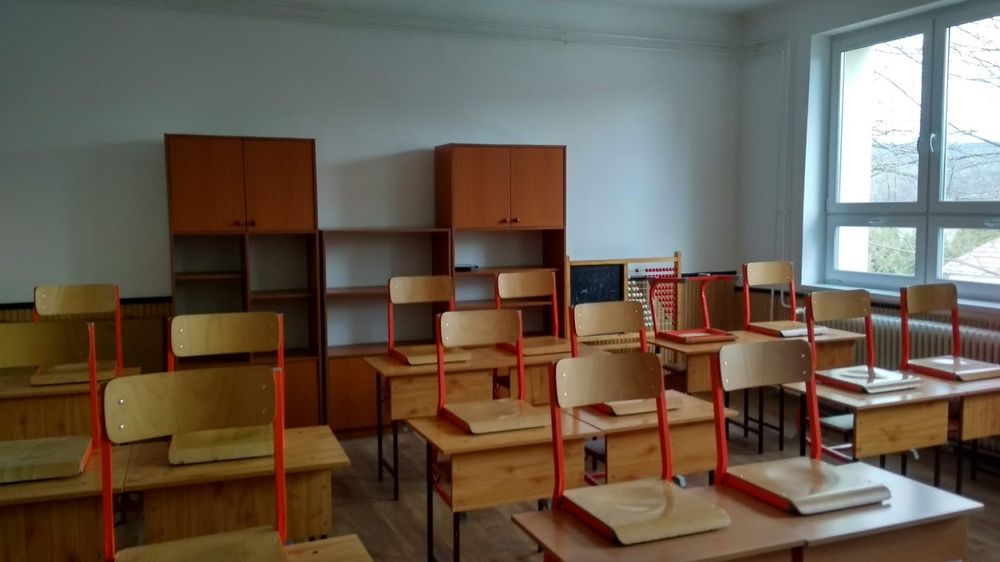 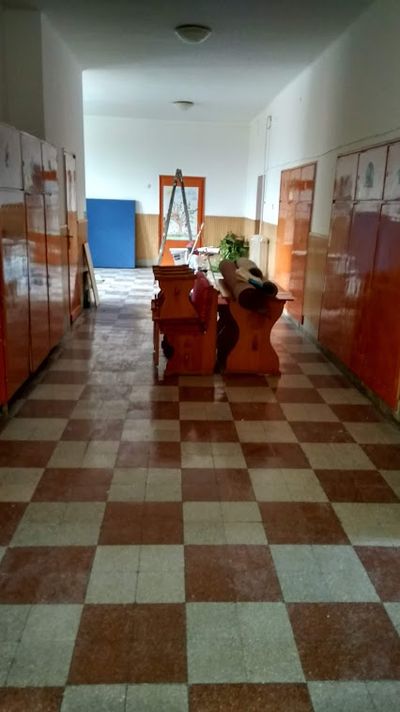 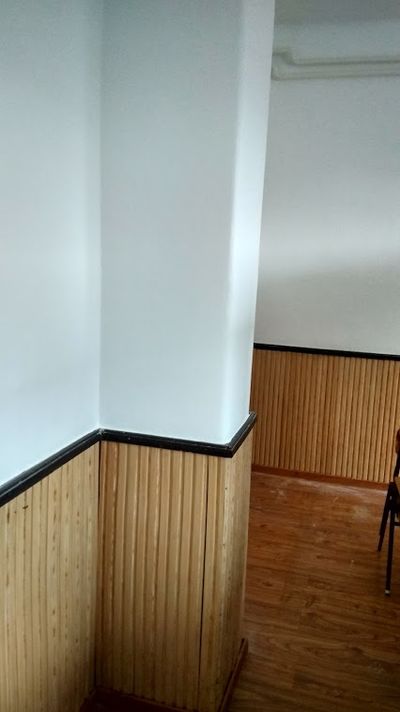 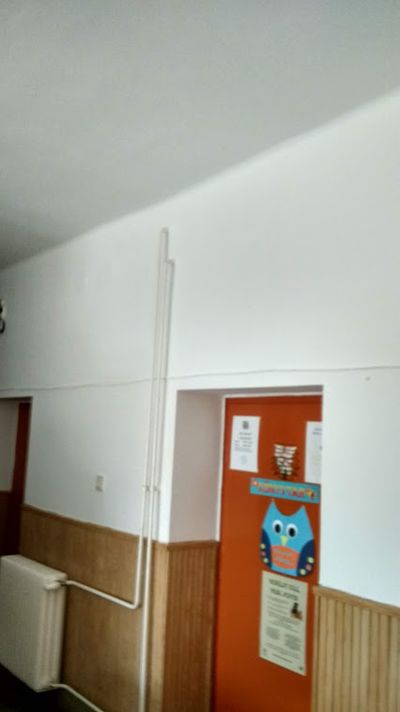 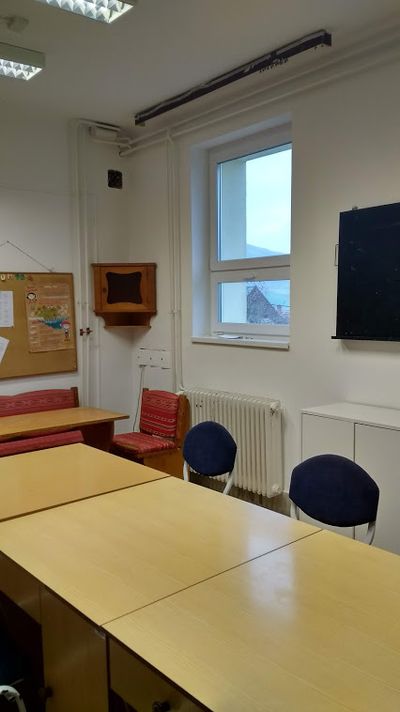 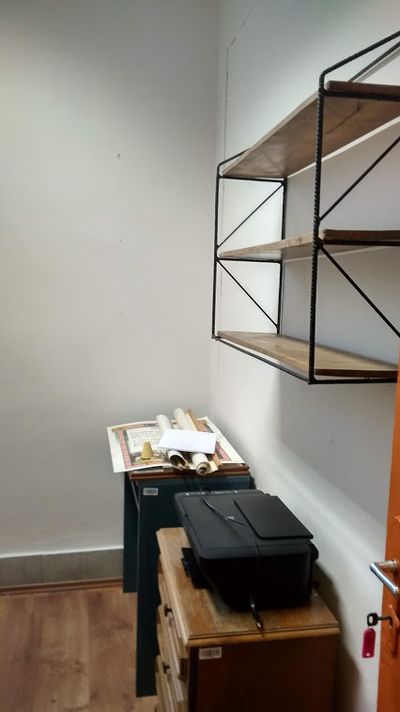 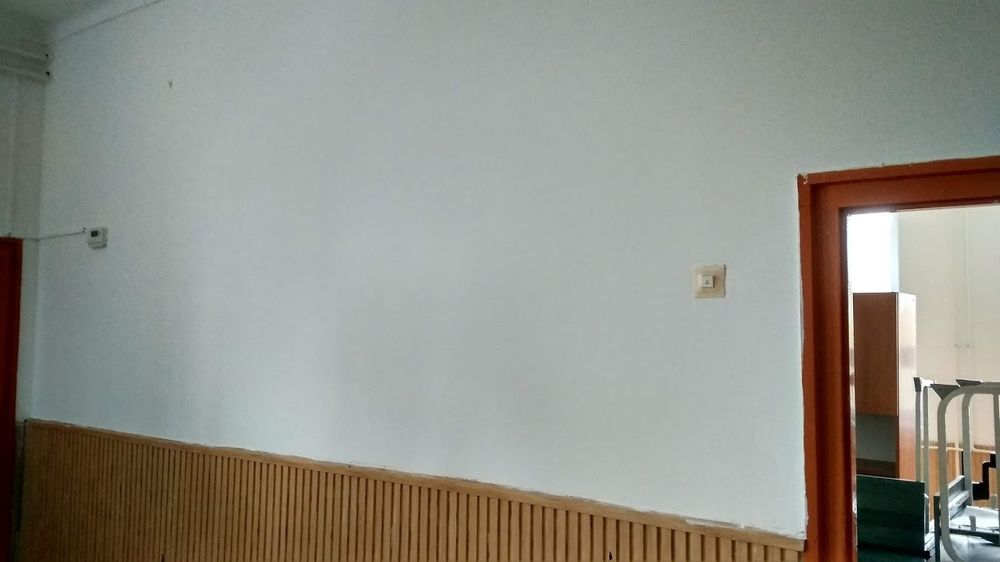 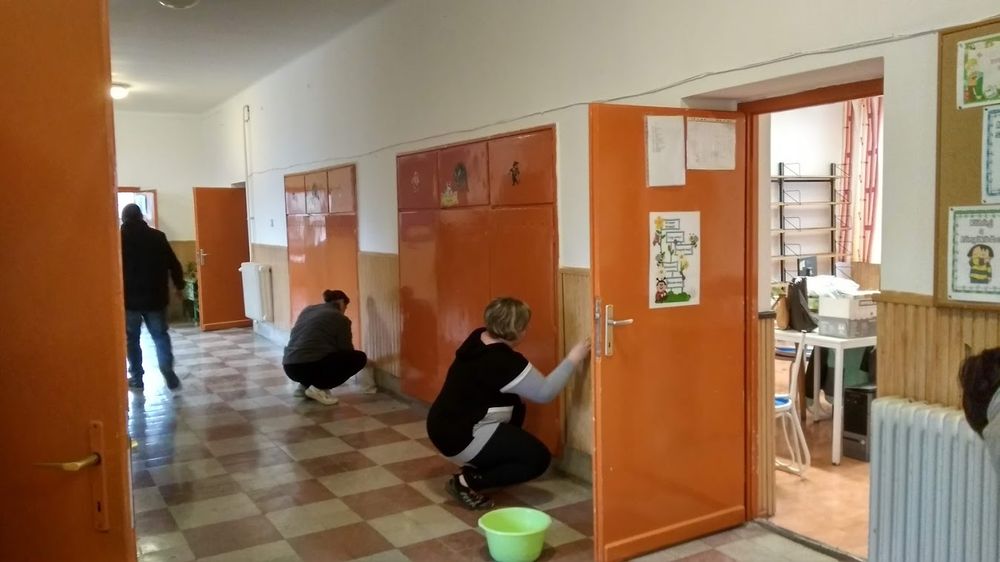 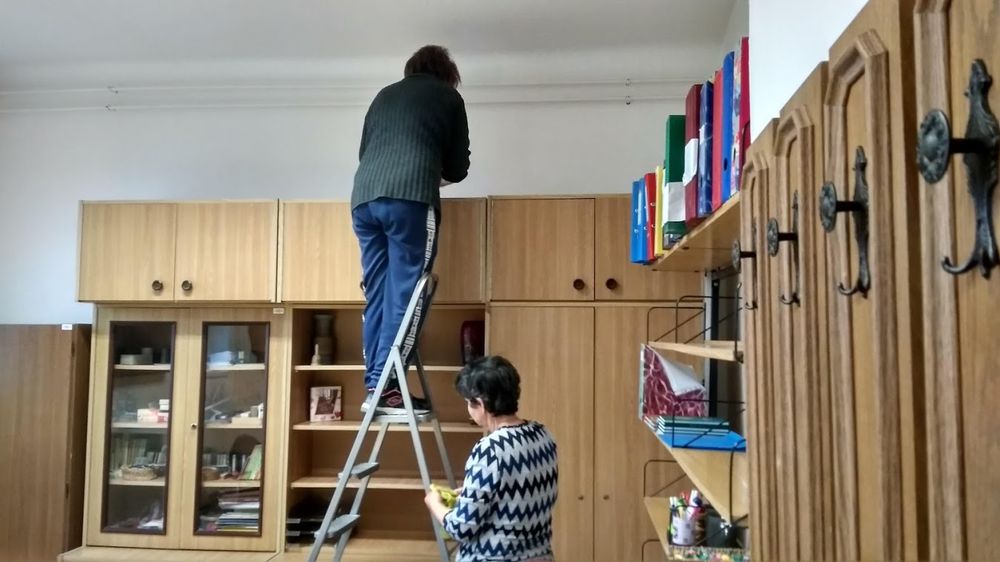 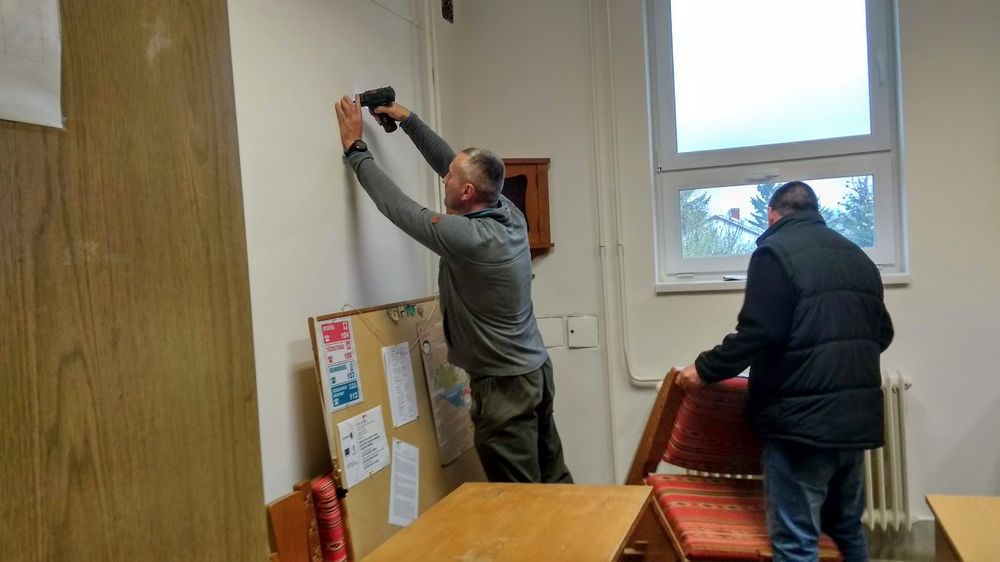 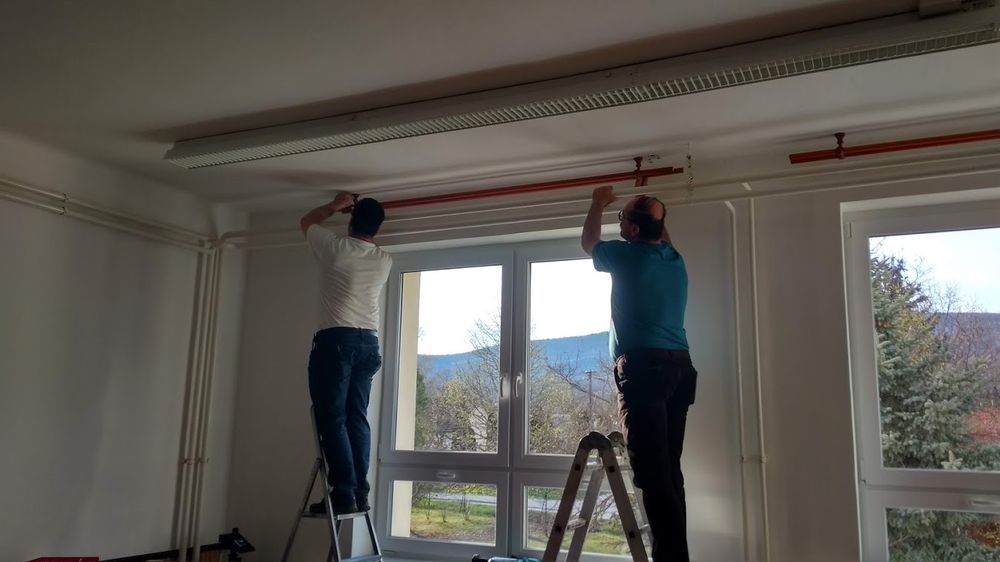 